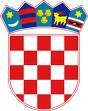           REPUBLIKA HRVATSKAKRAPINSKO-ZAGORSKA ŽUPANIJA                GRAD ZLATAR             GRADSKO VIJEĆE      KLASA: 400-04/24-01/05URBROJ: 2140-07-01-24-4Zlatar, 03. lipnja 2024. Na temelju članka 82. stavka 2. Pravilnika o proračunskom računovodstvu i računskom planu („Narodne novine“ broj 158/2023.) i članka 27. Statuta Grada Zlatara („Službeni glasnik Krapinsko-zagorske županije“ broj 36A/13, 9/18, 9/20 i 17A/21) Gradsko vijeće Grada Zlatara na 24. sjednici 03. lipnja 2024. godine donijelo jeODLUKU O RASPODJELI REZULTATA POSLOVANJA OSTVARENOG U PRORAČUNU GRADA ZLATARA 31.12.2023. GODINE                                               Članak 1.Ovom Odlukom o raspodjeli rezultata poslovanja ostvarenog u Proračunu Grada Zlatara 31.12.2023. godine (u daljnjem tekstu: Odluka) utvrđuje se raspodjela rezultata u 2024. godini.Članak 2.Manjak prihoda od nefinancijske imovine u iznosu od 5.395.437,52 eura pokriva se iz viška prihoda poslovanja.Manjak primitaka od financijske imovine u iznosu od 120.193,33 eura pokriva se iz viška prihoda poslovanja.Utvrđeni višak poslovanja Grada Zlatara u 2023. godini u iznosu od 295.166,90 eura prenosi se u 2024. godinu za pokriće rashoda i izdataka proračuna. Članak 3.Ova Odluka stupa na snagu dan nakon objave u „Službenom glasniku Krapinsko-zagorske županije“.                                                                                   PREDSJEDNICA GRADSKOG VIJEĆA								      Danijela FindakPrijenos višak/manjak iz prijašnjih razdobljaRezultat višak/manjak ove godineVišak/manjak raspoloživ u sljedećem razdobljuGRAD-285.028,15580.195,05295.166,90Gradska knjižnica8.280,64-3.700,344.580,30Galerija izvorne umjetnosti 31,59-13,9917,60Pučko otvoreno učilištedr. Jurja Žerjavića5.746,72-232,875.248,42Dječji vrtić i jaslice Zlatarsko zlato39.981,66-5.443,4031.538,26